ЧОРТКІВСЬКА    МІСЬКА    РАДА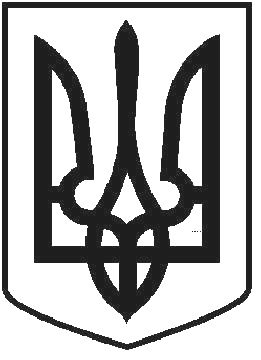 ВИКОНАВЧИЙ КОМІТЕТР І Ш Е Н Н Я (проєкт )     червня 2021 року                                                                                         № Про відмову у наданні дозволу на розміщення зовнішньої реклами –  4-х рекламних банерів  по вул. Тараса Шевченка, 36 А в м. Чортків ФОП  Христюк Оксана Володимирівна Розглянувши заяви ФОП Христюк О.В., від 31.05.2021, представлені матеріали та відповідно до рішення Чортківської міської ради від 19.02.2016  № 110 «Про затвердження Положення про порядок розміщення реклами на території міста Чорткова та Порядку визначення розміру плати за право тимчасового користування користування місцями (для розміщення рекламних засобів) на території міста Чорткова» з внесеними змінами, керуючись пп. 13 п. «а» ст. 30 Закону України «Про місцеве самоврядування в Україні, виконавчий комітет міської радиВИРІШИВ :1. Відмовити у наданні дозволу на розміщення зовнішньої реклами ФОП Христюк Оксані Володимирівні  – 4-х рекламних банерів по вул. Тараса Шевченка, 36 А в м. Чортків.  Підставою для відмови є недотриманням вимог, а саме:1.1. Невідповідність вимогам п.2.3, п.3.10, п. 5 Положення про порядок розміщення реклами на території міста Чорткова затвердженого рішенням №110 від 19.02.2016, оскільки рекламні засоби розміщені самовільно без отримання дозволу, а згідно з п.3.10 підставою для розміщення зовнішньої реклами та  виконання  робіт,  пов'язаних  з розташуванням рекламного засобу є лише виданий  у  встановленому  порядку дозвіл ; 1.2.  Невідповідність п. 3.1.4. Порядку, коли у будівлі знаходиться декілька власників (орендарів) приміщень та зовнішній вхід для яких є спільним, рекомендується передбачити на фасаді вивіски на невеликих табличках однакового розміру (площею до 0,3 кв. м) відповідно до схеми розміщення зовнішньої реклами на фасаді (згідно з додатком);1.3. Невідповідність п. 4.5. Порядку, щодо правил розміщення вивісок в межах історичного ареалу міста Чорткова та Історико-архітектурному  опорному плану м. Чорткова,  затвердженого наказом Міністерства культури України від 26.01.2019 №42.2. Власнику демонтувати встановлену зовнішню рекламу - 4 банери на фасаді будинку по   вул. Тараса Шевченка, 36 А в м. Чортків.3. Копію рішення направити у відділ архітектури та містобудівного кадастру управління комунального господарства, архітектури та капітального будівництва міської ради, заявнику.4. Контроль за виконанням даного рішення покласти на начальника відділу архітектури та містобудівного кадастру управління комунального господарства, архітектури та капітального будівництва міської ради Грещук В.С.Міський голова                                                    	         Володимир ШМАТЬКО                        О.В. Череднікова                         В.С. Грещук                         І.М. Гуйван                        В.М. Юрчишин